Not Bildirim Formu (NOT BİLDİRİM FORMU)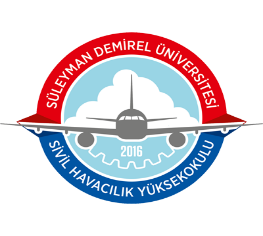 T.C.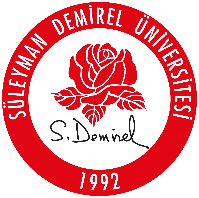 SÜLEYMAN DEMİREL ÜNİVERSİTESİ SİVİL HAVACILIK YÜKSEKOKULUBölümü	:Ders Kodu	:Dersin Adı	:Yukarıda bilgileri verilen sınava ait aşağıda belirtilen öğrenci/öğrencilerin notlarının aşağıdaki şekilde Öğrenci Bilgi Sistemine girilmesi hususunda gereğini arz ederim.Öğretim ÜyesininAdı ve Soyadı	:Tarih	:Sınav Türü	:  (	) Ara sınav- Vize	(	) Yıl sonu sınavı- Final	(	) Bütünleme sınavıSıra NoAdı SoyadıNumarasıArasınav NotuFinal NotuOrtalamaSonuç (Harf OlarakKarşılığı)12345678910